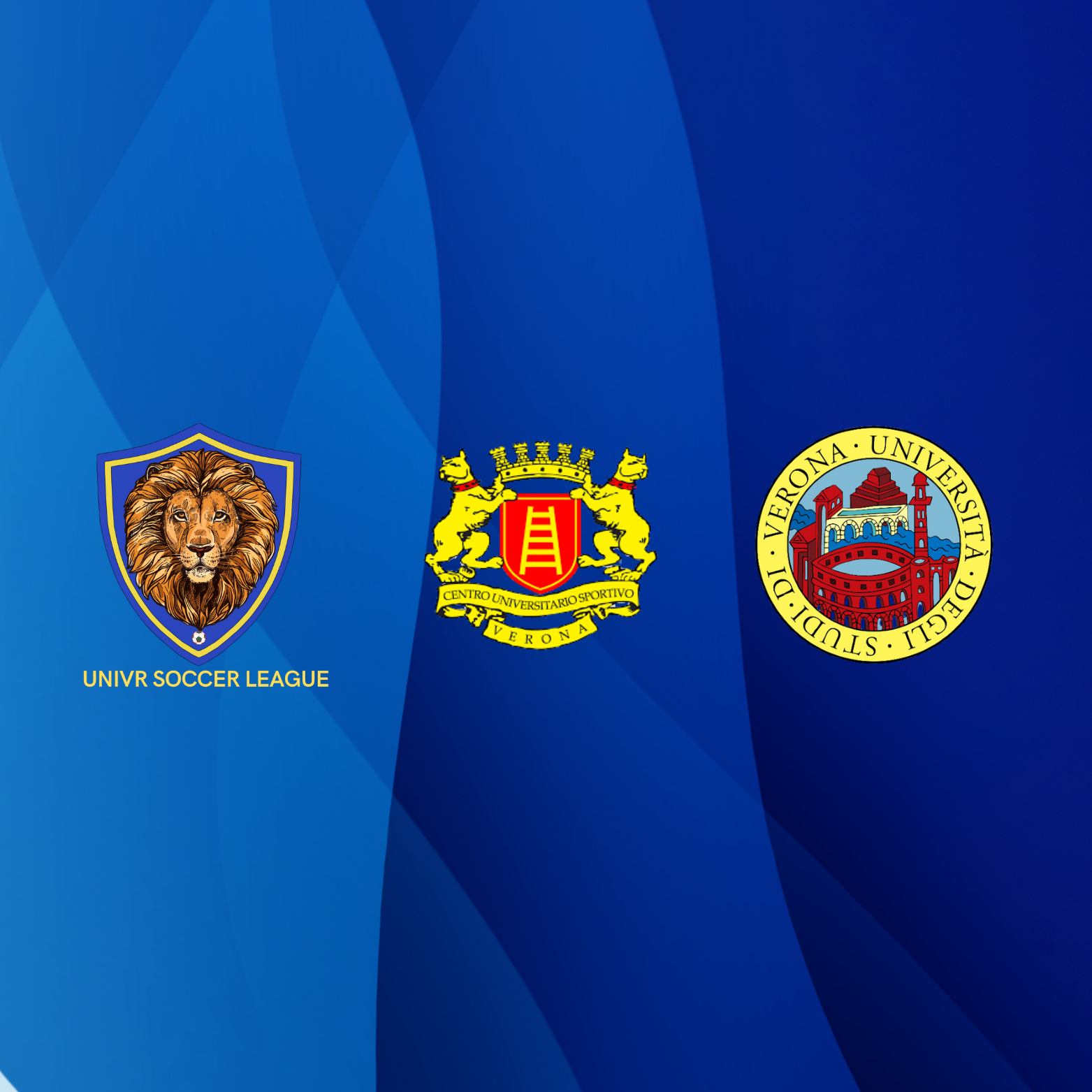 DISTINTA DI GARA - UNIVR SOCCER LEAGUE 2023DISTINTA DELLA SQUADRA: _________________________________________________________INCONTRO DEL ______ / ______  / 2023,   ORE _______ : _______ , Centro Sportivo De StefaniSQUADRA OSPITANTE (PRIMA NOMINATA IN CALENDARIO) ________________________________________                      RISULTATO ____________VSSQUADRA OSPITE (SECONDA NOMINATA IN CALENDARIO)  ____________________________________________________________RISULTATO ____________Firma del Capitano                                                                                                        Firma dell’ArbitroNumero di maglia Cognome e NomeGolAmmonizioni/Espulsioni© 